MMetric Conversion Act 1972Portfolio:Minister for CommerceAgency:Department of Energy, Mines, Industry Regulation and SafetyMetric Conversion Act 19721972/0944 Dec 19724 Dec 1972 (see s. 2)Metric Conversion Act Amendment Act 19731973/0196 Jun 197311 Jan 1974 (see Gazette 11 Jan 1974 p. 52)Metric Conversion Act Amendment Act (No. 2) 19731973/08321 Dec 197321 Dec 1973Metric Conversion Act Amendment Act 19751975/04211 Sep 197511 Sep 1975Local Government (Consequential Amendments) Act 1996 s. 41996/01428 Jun 19961 Jul 1996 (see s. 2)Statutes (Repeals and Miscellaneous Amendments) Act 2009 s. 912009/00821 May 200922 May 2009 (see s. 2(b))Reprint 1 as at 11 Sep 2009 Reprint 1 as at 11 Sep 2009 Reprint 1 as at 11 Sep 2009 Reprint 1 as at 11 Sep 2009 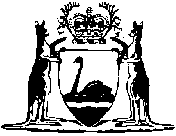 